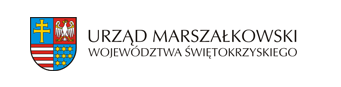 Wykaz organizacji pożytku publicznego uprawnionych do otrzymania 1,5 % podatku dochodowego od osób fizycznych za rok 2023 POWIAT SKARŻYSKIKRSNIPNAZWAGMINAMIEJSCOWOŚĆ00000154356631681745FUNDACJA "DAJ SZANSĘ"SKARŻYSKO-KAMIENNASKARŻYSKO-KAMIENNA00000161796631048255STOWARZYSZENIE RODZIN I PRZYJACIÓŁ OSÓB NIEPEŁNOSPRAWNYCHSKARŻYSKO-KAMIENNASKARŻYSKO-KAMIENNA00000167206631598731SKARŻYSKI KLUB "AMAZONEK" W SKARŻYSKU-KAMIENNEJSKARŻYSKO-KAMIENNASKARŻYSKO-KAMIENNA00000240268741595261FUNDACJA SZKOŁY RYCERSKIEJSUCHEDNIÓWSUCHEDNIÓW00000282836631642389"BRACTWO MATKI BOŻEJ MIŁOSIERDZIA"SKARŻYSKO-KAMIENNASKARŻYSKO-KAMIENNA00001419605140201876STOWARZYSZENIE POMOCY "ARKA NOEGO"SKARŻYSKO-KAMIENNASKARŻYSKO-KAMIENNA00002403316631286049MIEJSKI KLUB SPORTOWY ORLICZSUCHEDNIÓWSUCHEDNIÓW00003114546631830406STOWARZYSZENIE NA RZECZ SPECJALNEGO OŚRODKA SZKOLNO-WYCHOWAWCZEGO NR 1 "JESTEŚMY"SKARŻYSKO-KAMIENNASKARŻYSKO-KAMIENNA00003302146631844130TOWARZYSTWO PRZYJACIÓŁ CHORYCH W SKARŻYSKU-KAMIENNEJSKARŻYSKO-KAMIENNASKARŻYSKO-KAMIENNA00004108316631867964FUNDACJA ECO TEXTIL OD WAS DLA WASSKARŻYSKO-KAMIENNASKARŻYSKO-KAMIENNA00005598146631870587TOWARZYSTWO PRZYJACIÓŁ DZIECI ODDZIAŁ GMINNY BLIŻYNBLIŻYNBLIŻYN00008238336631874881BRACTWO "BĄDŹ DOBRY JAK CHLEB" IM. ŚW. BRATA ALBERTASKARŻYSKO-KAMIENNASKARŻYSKO-KAMIENNA